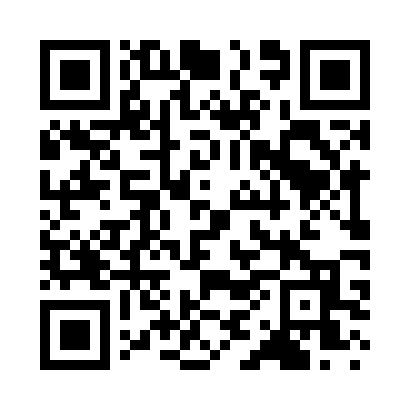 Prayer times for Robinson, Alabama, USAMon 1 Jul 2024 - Wed 31 Jul 2024High Latitude Method: Angle Based RulePrayer Calculation Method: Islamic Society of North AmericaAsar Calculation Method: ShafiPrayer times provided by https://www.salahtimes.comDateDayFajrSunriseDhuhrAsrMaghribIsha1Mon4:285:4912:564:378:039:242Tue4:285:4912:564:388:039:243Wed4:295:5012:564:388:039:244Thu4:295:5012:574:388:039:245Fri4:305:5112:574:388:039:236Sat4:315:5112:574:388:029:237Sun4:315:5212:574:398:029:238Mon4:325:5212:574:398:029:229Tue4:335:5312:574:398:029:2210Wed4:335:5312:584:398:029:2211Thu4:345:5412:584:398:019:2112Fri4:355:5412:584:398:019:2113Sat4:355:5512:584:398:019:2014Sun4:365:5612:584:408:009:1915Mon4:375:5612:584:408:009:1916Tue4:385:5712:584:407:599:1817Wed4:395:5712:584:407:599:1818Thu4:395:5812:584:407:589:1719Fri4:405:5912:584:407:589:1620Sat4:415:5912:584:407:579:1621Sun4:426:0012:594:407:579:1522Mon4:436:0112:594:407:569:1423Tue4:446:0112:594:407:569:1324Wed4:446:0212:594:407:559:1225Thu4:456:0212:594:407:549:1126Fri4:466:0312:594:407:549:1127Sat4:476:0412:594:407:539:1028Sun4:486:0412:594:407:529:0929Mon4:496:0512:594:407:529:0830Tue4:506:0612:584:407:519:0731Wed4:516:0612:584:407:509:06